Лазарева Субота и ЦветиДа бисте се подсетили онога о чему смо говорили у вези Лазареве Суботе и Цвети, предлажем вам да погледате иконе ова два празника.Ваш задатак је да следећа питања препишете у свеску и одговорите на њих.Како се зове последња седмица Христовог живота на земљи? ________________ _____________________.Кога је Христос васкрсао из мртвих пре уласка у Јерусалим? ______________________.У који дан се слави празник Цвети? ___________________________________.Како је народ дочекао Исуса Христа приликом Његовог свечаног уласка у Јерусалим? ________________________________________________________.Колико дана пре Васкрса су Цвети? ___________________.Урађен задатак сликајте  (одговори морају бити читки) и пошаљите мејл адресу свог вероучитеља:Дејан Војисављевић: dejanvojisavljevic@yahoo.comМомчило Мајсторовић: momcilopbf@gmail.comВојислав Раковић: lordarabije@gmail.comСаша Варагић: sasavaragic@gmail.com.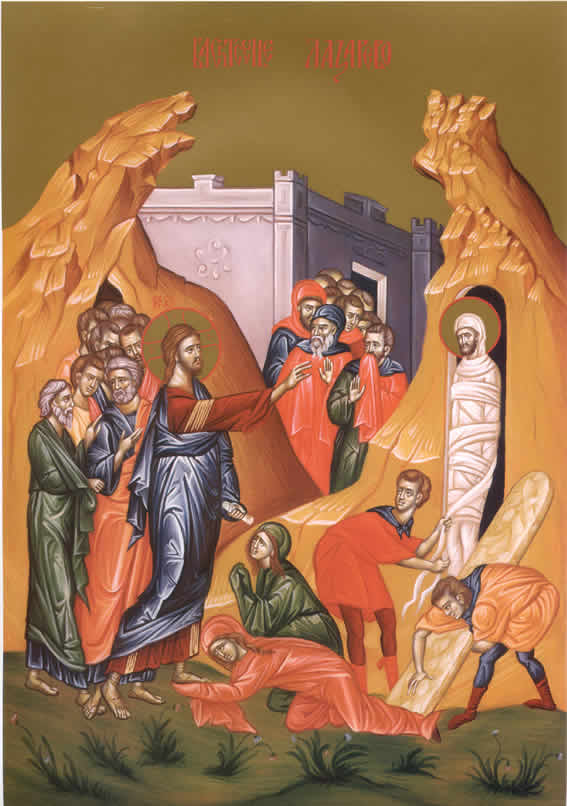 Васкрсење Лазарево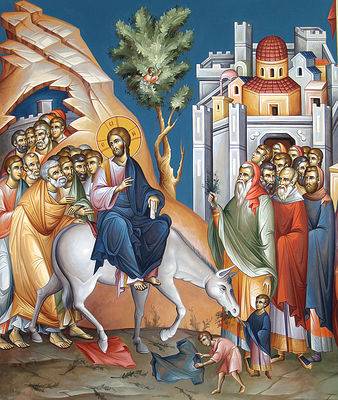 Улазак Исуса Христа у Јерусалим - Цвети